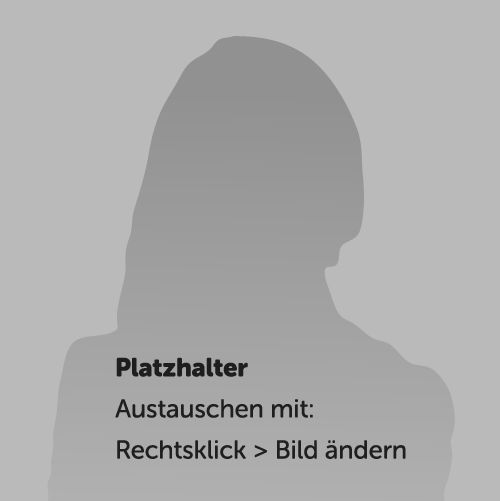 Musterstraße 14, 45678 Musterstadtmax@mustermail.de01234 567890AnlagenLebenslauf, Motivationsschreiben, ZeugnisseSie möchten aus der Masse der Bewerber herausstechen?Dann lassen Sie sich Ihre Bewerbung im Premium-Design erstellen!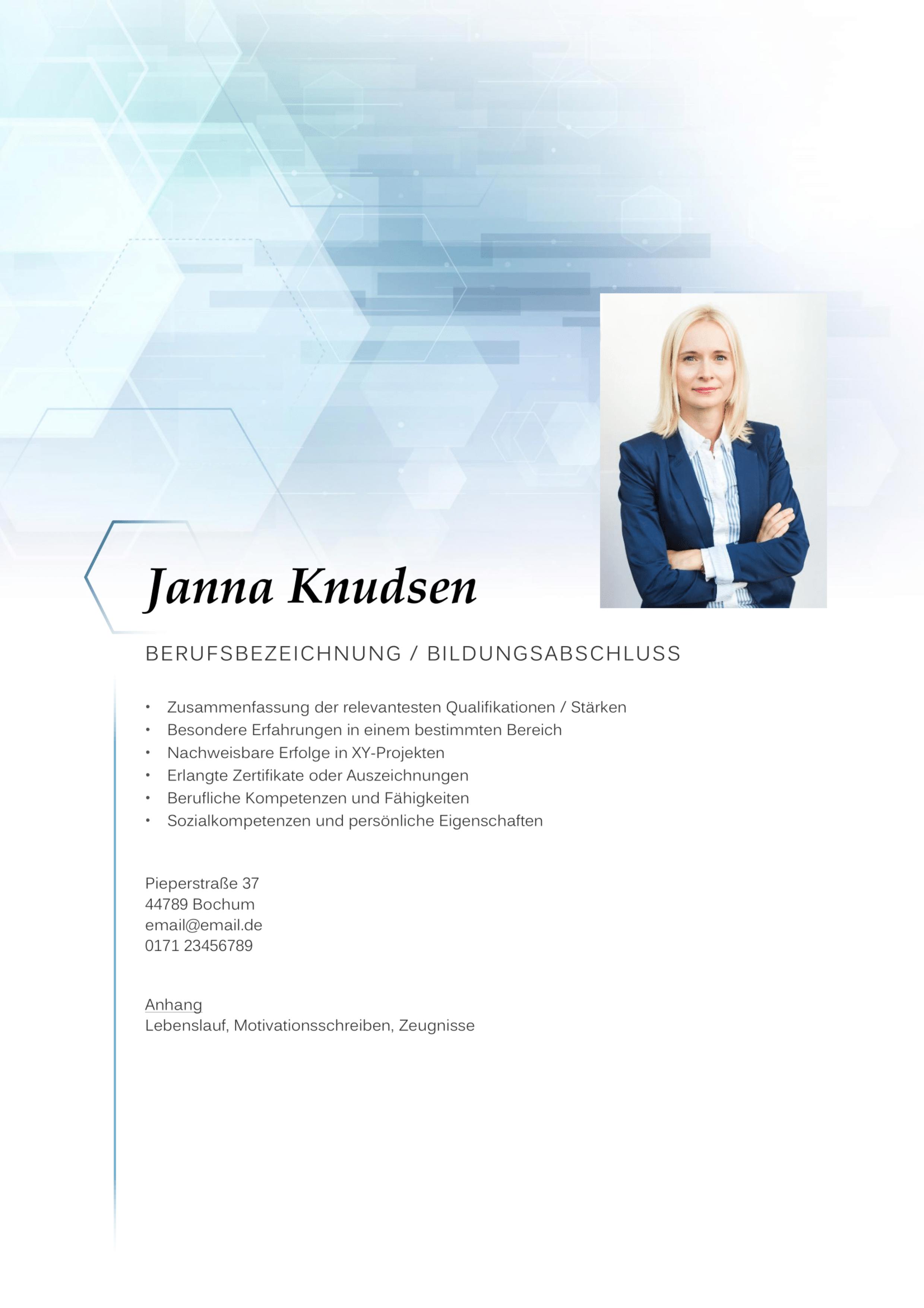 Weitere Informationen: www.die-bewerbungsschreiber.de